火力発電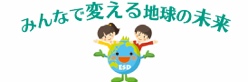 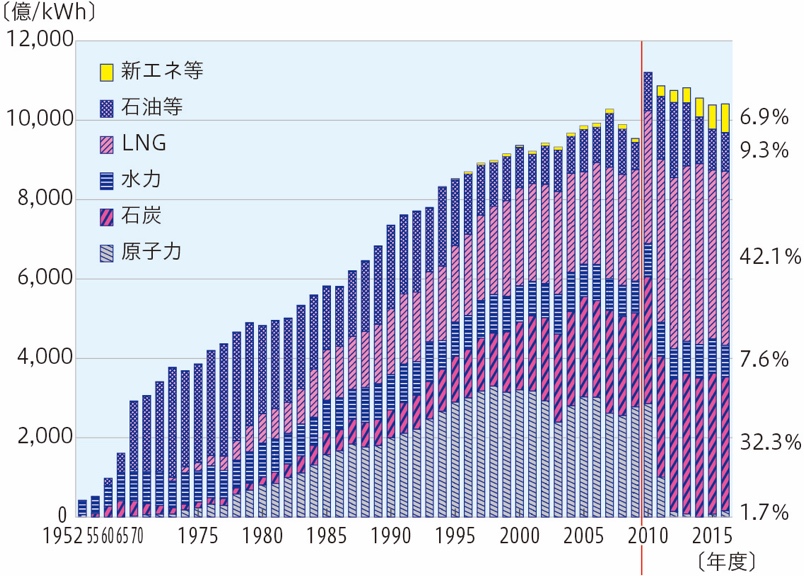 ① 日本の発電電力量の移り変わりを知ろう。② 火力発電では，どのように電気をつくるのか。長所や短所はどのような点か。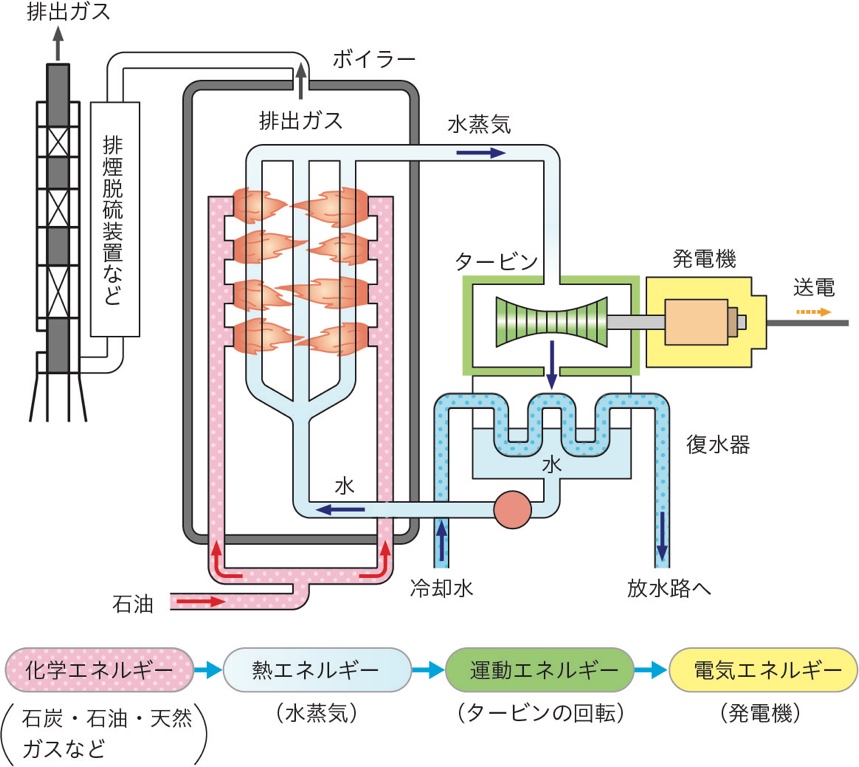 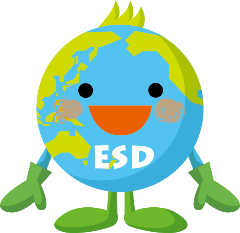 